№ в избир.спискеФАМИЛИЯ ИМЯ ОТЧЕСТВОТелефонэл. почта скайпМесто работыДата и Место рождения Адрес   РСФСРНОВОСИБИРСКИЙ 169БАРАННИКОВ СЕРГЕЙ АЛЕКСЕЕВИЧ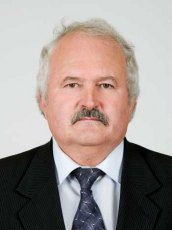 Тел. 223-44-77 (тел/факс), 227-13-88
тел. 223-16-68 тел. 8 (383) 223-09-36 
факс 8 (383) 223-79-05info@zsnso.ru, tsn@zsnso.ru, kvj@zsnso.ru, pen@zsnso.ru, press@zsnso.ru, k_budg@zsnso.ru,  k_gos@zsnso.ru, k_trans@zsnso.ru,  k_soc@zsnso.ru, k_mld@zsnso.ru, k_stroi@zsnso.ru, a-corupt@zsnso.ruДепутат Новосибирского Законодательного СобранияДата рождения:1 января 1957 г.632867, Карасук, ул. Октябрьская, д.37
Тел. 8 (383-55) 34-687 ОБЛДУМА
г. Новосибирск, ул. Кирова 3, каб. 101,.170ГАНЗЯ ВЕРА АНАТОЛЬЕВНА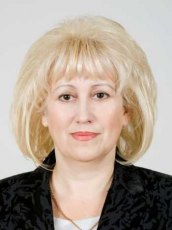 Тел. 223-44-77 (тел/факс), 227-13-88info@zsnso.ru, tsn@zsnso.ru, kvj@zsnso.ru, pen@zsnso.ru, press@zsnso.ru, k_budg@zsnso.ru,  k_gos@zsnso.ru, k_trans@zsnso.ru,  k_soc@zsnso.ru, k_mld@zsnso.ru, k_stroi@zsnso.ru, a-corupt@zsnso.ruДепутат Новосибирского Законодательного Собрания 28 апреля 1959 гг. Новосибирск, ул. Кирова 3, каб. 101,.171ЗАХАРОВ ВЛАДИМИР ПАВЛОВИЧ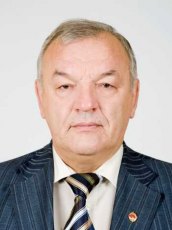 тел. 223-16-68info@zsnso.ru, tsn@zsnso.ru, kvj@zsnso.ru, pen@zsnso.ru, press@zsnso.ru, k_budg@zsnso.ru,  k_gos@zsnso.ru, k_trans@zsnso.ru,  k_soc@zsnso.ru, k_mld@zsnso.ru, k_stroi@zsnso.ru, a-corupt@zsnso.ruДепутат Новосибирского Законодательного Собрания 8 августа 1953 г.г. Новосибирск, ул. Кирова 3, каб. 101,.172   ПАЛКОВ ГЕННАДИЙ ВИКТОРОВИЧ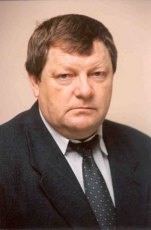  тел. 8 (383) 223-09-36 info@zsnso.ru, tsn@zsnso.ru, kvj@zsnso.ru, pen@zsnso.ru, press@zsnso.ru, k_budg@zsnso.ru,  k_gos@zsnso.ru, k_trans@zsnso.ru,  k_soc@zsnso.ru, k_mld@zsnso.ru, k_stroi@zsnso.ru, a-corupt@zsnso.ruДепутат Новосибирского Законодательного Собрания1 апреля 1955 гг. Новосибирск, ул. Кирова 3, каб. 101,.173СИНЕНКО ВАЛЕРИЙ НИКОЛАЕВИЧ      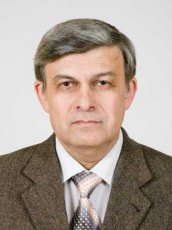 факс 8 (383) 223-79-05info@zsnso.ru, tsn@zsnso.ru, kvj@zsnso.ru, pen@zsnso.ru, press@zsnso.ru, k_budg@zsnso.ru,  k_gos@zsnso.ru, k_trans@zsnso.ru,  k_soc@zsnso.ru, k_mld@zsnso.ru, k_stroi@zsnso.ru, a-corupt@zsnso.ruДепутат Новосибирского Законодательного Собрания7 сентября 1952 г.г. Новосибирск, ул. Кирова 3, каб. 101,.